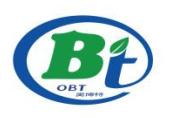 GAP认证申请书（□大田  □果蔬  □茶叶  □其他：      ）□初次认证         □再认证申请单位：                                   法人/负责人（签字/盖章）：                    申请日期：           年         月          日贵州奥博特认证有限公司地址：贵州省贵阳国家高新区长岭南路31号国家数字内容产业园1楼邮编：550008  电话：0851-87102226 传真：0851-87102229注 意 事 项本表必须如实填写，所有栏目不得空缺，不适用内容需填写“/”,不填写的须说明理由。本表涂改后无确认单位确认章（或签字）无效。本表交付后不再受理补充修改说明材料。本表应打印或用黑墨水、签字笔正楷填写，否则不予受理。本表无法人（负责人）签字和单位盖章视为无效。GAP认证申请单位承诺书作为GAP认证申请单位和生产者，我自愿向奥博特认证有限公司申请GAP认证，并做出如下承诺：我认真地学习了GB/T20014《良好农业规范》，完全了解该标准的要求。我申请的项目完全按照GB/T20014《良好农业规范》的要求操作，所有生产过程都有详细记录，所提供资料的内容都是真实的。我支持内部检查员的工作，保证不影响其工作的独立性。我同意严格履行认证合同并及时支付认证的相关费用。我完全清楚申请认证并不意味着获得认证。我保证按照奥博特认证有限公司和其委派的检查员提出的合理整改要求改进工作。我保证允许奥博特认证有限公司委派的检查员进入所有与认证相关区域进行检查,并提供所有相关文件，包括财务记录。我同意如果认证证书被暂停或撤消，将立即停止使用相应的认证证书和认证标志。申请单位（公章）：法定代表人（签字）：良好农业规范认证申请书1、申请单位基本情况注：1.“经济类型”指“国有”“股份制”“私营”等。2.“企业类型”指“种植业”“养殖业”“水产业”“加工业”。2、申请内容3、上年度颁证产品基本情况（再认证时适用）注：如产品较多，请另附表格。4、上年度获证产品销售基本情况（再认证时适用）5、请申请人按照《良好农业规范认证（再认证）文件资料清单》提供相关材料。申请单位中文名称申请单位英文名称组织机构代码经济类型*企业类型*企业类型*企业类型*企业类型*企业类型*注册办公地址邮政编码电话电话传真传真电子信箱网址网址网址法定代表人姓名职务职务职务职务电话号码电话号码电话号码电话号码电话号码电话号码电话号码电话号码电话号码手机号码手机号码法定代表人姓名联系人姓名职务职务职务职务电话号码电话号码电话号码电话号码电话号码电话号码电话号码电话号码电话号码手机号码手机号码联系人姓名证书、合同、发票邮寄地址证书、合同、发票邮寄地址邮政编码联系人联系人联系人电话电话注册资本（万元）员工人数员工人数员工人数技术人员数技术人员数技术人员数技术人员数技术人员数技术人员数技术人员数认证选项：□选项1－农业生产经营者（□单一场所    □实施质量管理体系的多场所）	        □选项2－农业生产经营者组织□选项1－农业生产经营者（□单一场所    □实施质量管理体系的多场所）	        □选项2－农业生产经营者组织□选项1－农业生产经营者（□单一场所    □实施质量管理体系的多场所）	        □选项2－农业生产经营者组织□选项1－农业生产经营者（□单一场所    □实施质量管理体系的多场所）	        □选项2－农业生产经营者组织□选项1－农业生产经营者（□单一场所    □实施质量管理体系的多场所）	        □选项2－农业生产经营者组织□选项1－农业生产经营者（□单一场所    □实施质量管理体系的多场所）	        □选项2－农业生产经营者组织□选项1－农业生产经营者（□单一场所    □实施质量管理体系的多场所）	        □选项2－农业生产经营者组织认证级别：□一级   □二级□一级   □二级□一级   □二级□一级   □二级□一级   □二级□一级   □二级□一级   □二级申请认证的标准：                                                                             申请认证的标准：                                                                             申请认证的标准：                                                                             申请认证的标准：                                                                             申请认证的标准：                                                                             申请认证的标准：                                                                             申请认证的标准：                                                                             申请认证的标准：                                                                             认证模块：认证模块：认证模块：认证模块：认证模块：认证模块：认证模块：认证模块：模   块模   块模   块产品范围产品范围模   块模   块产品范围□ 果蔬模块□ 果蔬模块□ 果蔬模块用于人类消费的水果和蔬菜用于人类消费的水果和蔬菜□ 水产模块□ 水产模块养殖的水产品□ 大田作物模块□ 大田作物模块□ 大田作物模块用于人类消费、动物消费的大田作物产品用于人类消费、动物消费的大田作物产品□ 蜜蜂模块□ 蜜蜂模块未加工的蜂产品□ 家禽模块□ 家禽模块□ 家禽模块肉用、蛋用家禽肉用、蛋用家禽□ 烟叶模块□ 烟叶模块烤烟、白肋烟和香料烟□ 生猪模块□ 生猪模块□ 生猪模块繁育和/或肉用生猪繁育和/或肉用生猪□花卉及观赏作物□花卉及观赏作物花卉及观赏作物□ 牛羊模块□ 牛羊模块□ 牛羊模块繁育和/或肉用牛羊繁育和/或肉用牛羊□ 茶叶模块□ 茶叶模块□ 茶叶模块茶叶茶叶申请认证产品：申请认证产品：申请认证产品：申请认证产品：申请认证产品：申请认证产品：申请认证产品：申请认证产品：产品名称产品名称生长期生长期收货时间产品安全依据是否存在平行生产/平行所有权是否存在平行生产/平行所有权注：1.如产品较多，请另附表格。注：1.如产品较多，请另附表格。注：1.如产品较多，请另附表格。注：1.如产品较多，请另附表格。注：1.如产品较多，请另附表格。注：1.如产品较多，请另附表格。注：1.如产品较多，请另附表格。注：1.如产品较多，请另附表格。序号产品名称商品名称规模（亩/尾/头/只）产量（吨）12345产品名称销售总量（吨）销售额（万元）销售额（万元）销售地区产品名称销售总量（吨）国内境外销售地区